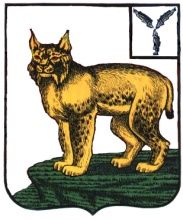 АДМИНИСТРАЦИЯТУРКОВСКОГО МУНИЦИПАЛЬНОГО РАЙОНАСАРАТОВСКОЙ ОБЛАСТИПОСТАНОВЛЕНИЕОт  02.02.2017 г.     №  24 Об утверждении муниципальнойпрограммы «Ремонт автомобильныхдорог общего пользования и  содержание улично-дорожной сети Турковского муниципального образования Турковскогомуниципального района в 2017 году»       В соответствии с Уставом Турковского муниципального района администрация Турковского муниципального района  ПОСТАНОВЛЯЕТ:       1.Утвердить  муниципальную  программу «Ремонт автомобильных дорог общего пользования и  содержание улично-дорожной сети Турковского муниципального образования Турковского муниципального района в 2017 году» согласно приложению.       2. Контроль за исполнением настоящего постановления возложить на   первого заместителя  главы  администрации Турковского муниципального района Бережного В.С.     Глава Турковскогомуниципального  района                                                            А.В. НикитинПриложение к постановлениюадминистрации муниципального района от 02.02.2017 г.  № 24ПАСПОРТмуниципальной программы«Ремонт автомобильных дорог общего пользования и  содержание улично-дорожной сети Турковского муниципального образования Турковского муниципального района в 2017 году»1. Организация выполнения работ по ремонту автомобильных дорог местного значения и содержания улично-дорожной сети муниципального образования		Программа   направлена    на    обеспечение    регулярного     и   качественного	выполнения работ по ремонту автомобильных дорог местного значения и содержанию улично-дорожной сети. Нерегулярное проведение работ по ремонту автомобильных дорог местного значения и содержанию улично-дорожной сети нарушает внешний облик муниципального образования, права граждан на безопасное транспортное сообщение и движение по тротуарам.	Дорожная сеть Турковского муниципального образования испытывает повышенную транспортную нагрузку, которая постоянно увеличивается. Это требует принятия эффективных мер по повышению пропускной способности дорог. Настоящая Программа разработана для решения задач по развитию и совершенствованию технико-эксплуатационного состояния автомобильных дорог местного значения.	В 2017 году планируется отремонтировать автомобильные дороги общей протяженностью 6,8 км.	Площадь улично-дорожной сети  муниципального образования, подлежащая уборке и содержанию, составляет около 198,0 тыс. кв. метров.	Площадь тротуаров улично-дорожной сети, подлежащая уборке и содержанию, составляет 3,2 тыс. кв. метров.2. Основные цели и задачи	Целью Программы является комплексное решение вопросов, связанных с организацией дорожной деятельности, благоустройством территорий Турковского муниципального образования, создание благоприятных организационно-правовых и экономических условий для обеспечения качественного содержания, своевременного ремонта автомобильных дорог, а также эффективного использования выделяемых для реализации программных мероприятий целевых ассигнований из  бюджета муниципального образования.	Основные задачи Программы:- выполнение установленных заданий по ремонту автомобильных дорог местного значения;-обеспечение регулярного и качественного выполнения работ поремонту автомобильных дорог местного значения и содержанию улично-дорожной сети муниципального образования;- совершенствование муниципального управления в области дорожной деятельности;- осуществление дорожной деятельности в интересах пользователей автомобильными дорогами и тротуарами;- обеспечение эффективной и добросовестной конкуренции на рынке работ (услуг) при осуществлении дорожной деятельности;- содействие повышению безопасности дорожного движения.3. Сроки и этапы реализации Программы	Реализация Программы рассчитана на 2017 год.4. Система программных мероприятий	Система программных мероприятий включает взаимосвязанные социально-экономические, производственные, организационно-хозяйственные и другие мероприятия, обеспечивающие достижение программных целей.5. Ресурсное обеспечение программы	Финансирование Программы осуществляется из бюджета Турковского муниципального образования.	Общий объем финансирования мероприятий Программы - 2477,1 тыс. рублей.	Объем финансирования из средств бюджета Турковского муниципального образования  подлежит уточнению в течение года. 6. Прогноз ожидаемых результатов Программы	Реализация настоящей  Программы  позволит улучшить технико-эксплуатационное состояние улично-дорожной сети Турковского муниципального образования, повысить безопасность дорожного движения, улучшить условия проживания граждан.	Участие организаций дорожного хозяйства в реализации мероприятий настоящей Программы позволит обеспечить постоянную занятость их работников и увеличить налоговые поступления.Перечень программных мероприятийНаименование ПрограммыМуниципальная программа «Ремонт автомобильных дорог общего пользования и  содержание улично-дорожной сети Турковского муниципального образования Турковского муниципального района в 2017 году» (далее – Программа)Нормативно-правовое основание для разработки программы- Федеральный закон от 06 октября 2003 года № 131-ФЗ «Об общих принципах организации местного самоуправления в Российской Федерации»-Федеральный закон от 08 ноября 2007 года № 257-ФЗ «Об автомобильных дорогах и дорожной деятельности в РФ»;- Федеральный закон от 06 октября 2003 года № 131-ФЗ «Об общих принципах организации местного самоуправления в Российской Федерации»Заказчик программыАдминистрация Турковского муниципального районаРазработчик программыАдминистрация Турковского муниципального районаИсполнители программыАдминистрация Турковского муниципального районаЦель и задачи ПрограммыЦель Программы:- обеспечение сохранности и развитие автомобильных дорог, улучшение их технического состояния- комплексное решение вопросов, связанных с организацией дорожной деятельности, благоустройством территорий Турковского муниципального образования.Основные задачи Программы:-обеспечение регулярного и качественного выполнения работ по ремонту автомобильных дорог местного значения  и содержанию улично-дорожной сети муниципального образования;- совершенствование муниципального управления в области дорожной деятельности;- осуществление дорожной деятельности в интересах пользователей автомобильными дорогами и пешеходными тротуарами;- обеспечение эффективной и добросовестной конкуренции на рынке работ (услуг) при осуществлении дорожной деятельности;- содействие повышению безопасности дорожного движения.Сроки и этапы реализации программыРеализация программы проходит в один этап:2017 годОбъем и источники финансирования Общий объем финансирования Программы составляет  2477,1 тыс. рублей,источник финансирования – бюджет Турковского  муниципального образованияПрогноз ожидаемых результатов реализации программы- улучшение технико-эксплуатационного состояния улично-дорожной сети- повышение уровня безопасности дорожного движения.Система организации контроля за исполнением программы- контроль за выполнением мероприятий Программы осуществляется администрацией Турковского муниципального района.Сбор и анализ отчетных данных о выполнении мероприятий настоящей Программы обеспечиваются администрацией  Турковского муниципального района  в установленные сроки.№п/пНаименование мероприятияСрокиспол-ненияОбъемфинансиро-вания(тыс. руб.)Источник финансирова-нияИсполнитель1.2.3.4.Ремонт автомобильных дорог общего пользования и  содержание улично-дорожной сети Турковского муниципального образования:Очистка от снега автомобильных дорог общего пользования и улично-дорожной сети механизированным способом, обработка песчано-соляной смесью тротуаров и мест общего пользования.Ямочный ремонт автомобильных дорог общего пользования местного значения (ул. Железнодорожная, Ленина, Мира, Заводская в р.п. Турки).Обкос улиц (ручным и механизированным способом).Планировка площадей механизированным способом (грейдерование).2017 годфевраль, март, ноябрь, декабрьиюнь, июль, август, сентябрьиюль, август, сентябрьиюль, август, сентябрь2477,11650,0627,1100,0100,0Бюджет Турковского муниципального образованияАдминистрация Турковского муниципального районаИтого по Программе:Итого по Программе:Итого по Программе:2477,1